Pending Approval of the Mission Statement:  Lakeside Preparatory Academy, in partnership with parents, will cultivate engaged learners through scholarship, leadership, and citizenship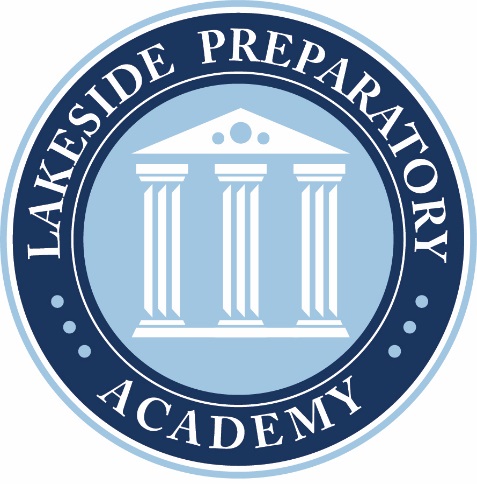 Agenda: Lakeside Preparatory AcademyRegularly Scheduled MeetingBoard of Directors MeetingLocation: Main CampusApril 26, 2018 | 7:00PMAgenda ItemPurposeActionWhoMaterialsTimeOpening ItemsReading of Conflict of Interest Reminder Minutes Approvals: March 22ReviewReviewNoneConsentJasonJasonConflict of Interest Reminder per NCGS 138A-15(e) 2min5minPublic CommentsBoard In-service TrainingReviewStephanie Dixon5 MinOperational/School UpdatePrincipal report School Operations Update – enrollmentSchool Business – teachers reporting, training, etc.Facilities Update – Construction Update MarketingWebsite/Email (technology) discussionUpdate from CSIReviewNoneJaniceJanice, Jason, AngelaJaniceJason, JaniceJason, Mary Catherine30 minFinances Current Financials UpdateBudget UpdateReviewNoneMelissa, Yvonne15minBoard Business/Action ItemsResolution to Renew Contract AcadiaReserves and Replacement AccountTPA Amounts DueCalendarRatification of HiresUniformsAdditional Authorized Signors on the AccountBoard Term LengthsEngage CSI to help recruit school leaderReviewDiscussion/VoteDiscussion/VoteDiscussion/VoteDiscussion/VoteDiscussion/VoteDiscussion/VoteDiscussion/VoteDiscussion/VoteDiscussion/Vote20minAdjournment